HOLY BAPTISM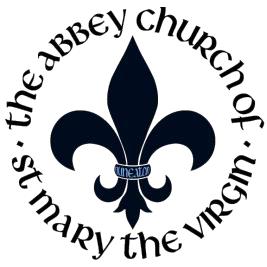 Application FormSUGGESTED DATE OF BAPTISM (Day/Month/Year)	/	/		Baptisms can either take place during the 10.15am Parish Mass or at a dedicated Baptism service at 12.30pm on Sundays. If you choose the latter option we ask that you and your child (and preferably Godparents, too) join us at the Parish Mass on one of the Sundays in the month before the date of the Baptism, so that we can anoint your child and pray for you all as you make your preparations.Please select:□ - 10.15am Baptism during the Mass or□ - 12.30 Dedicated Baptism Service, agreeing to attend in the month prior for anointing.DATE FOR ANOINTING (Day/Month/Year)	/	/BAPTISM CANDIDATEFull Name………..……………………………………………………………………………………....Date of Birth (Day/Month/Year)	/	/PARENTSFather’s Full Name……………………………………………………………………………………..Father’s Occupation…………………………………………………………………………………….Mother’s Full Name…………………………………………………………………………………….Mother’s Occupation……………………………………………………………………………………Address ………………………………………………………………………………………………….…………………………………………………………………………………………………………….…………………………………………………………………………………………………………….…………………………………………………………………………………………………………….Postcode…………………………………………………………………………………………………. Telephone Number……………………………..Mobile Number…………………………………… Email Address……………………………………………………………………………………………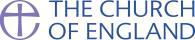 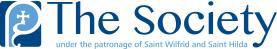 GODPARENTS IMPORTANT—please read:•The Canon Law of the Church of England (Canon B24 Paragraph 3) requires that all Godparents must be Baptised. This is a legal requirement so you must check with the people who you are going to ask to be your child’s Godparents whether or not they have been Baptised before you enter their names on this form and please find out which church they were baptised in. An unbaptised person cannot be a Godparent.• Those baptised in the Church of Latter-Day Saints (Mormons), in Unitarian churches or chapels, or asJehovah’s Witness are unable to act as Godparents in the Church of England.•There should be at least THREE Godparents for each child to be Baptised (two of the same sex as the child, and one of the opposite sex) and not more than five.•If absolutely necessary, two Godparents are acceptable but, in this case, there must be one of each sex. •Parents may act as Godparents for their own children only when there are at least three Godparents.PROPOSED GODPARENT 1Full Name……………………………………………………………………………………………....In which Church was the Godparent baptised?	Confirmed?	Yes / NoPROPOSED GODPARENT 2Full Name……………………………………………………………………………………………...In which Church was the Godparent baptised?	Confirmed?	Yes / NoPROPOSED GODPARENT 3Full Name……………………………………………………………………………………………..PROPOSED GODPARENT 5Full Name……………………………………………………………………………………………..In which Church was the Godparent baptised?	Confirmed?	Yes / NoFrom April 2018 the new General Data Protection Regulation requires you to give your consent for us to use the information that we have collected from you in any way, including for the filling in of the Baptism Registers and even simply contacting you in the future. The information that you provide will never be passed to a third party without your further consent and we will only use it for purposes relating to the Parish Church of Nuneaton, St Mary. By signing this form I certify that, to the best of my knowledge, the answers given above are correct at the time of application and I consent to Parish Church of Nuneaton, St Mary using the information on this form for the above stated purposes.Signature (Father)........................................................................................................Signature (Mother)…….............................................................................................. Date:	/	/(Fr. Roger Butcher - January 2022)Has the Father been Baptised? (please circle)YesNoHas the Father been Confirmed?YesNoHas the Mother been Baptised? (please circle)YesNoHas the Mother been Confirmed?YesNoIn which Church was the Godparent baptised?Confirmed?Yes / NoThree Godparents is standard, but you may propose up to five.Three Godparents is standard, but you may propose up to five.PROPOSED GODPARENT 4Full Name……………………………………………………………………………………………..Full Name……………………………………………………………………………………………..Full Name……………………………………………………………………………………………..In which Church was the Godparent baptised?Confirmed?Yes / No